Transition Day ActivitiesDear children,I’m setting you a few challenges so that I can now learn a bit more about you! Don’t forget to email them in for me to have a look at using this address: year2@highworthcombined.co.ukI can’t wait to meet you! Have a wonderful summer holiday.Take care,Mrs ClarkeActivityExample/Top Tips‘My family’I would like to find out more about you. Draw a picture of your family. Don’t forget to write who is who.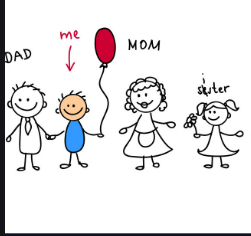 ‘All about me’What is your favourite thing to eat?What is your favourite sport?What is your favourite animal?Answer each question with a full sentence and draw a picture.I like to eat chocolate cake.  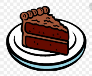 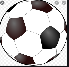 My favourite sport is football. My favourite animal is a tiger because it is powerful.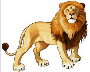 ‘Fun with number 6’.I know that all of you are 6. (or nearly 6)How many different ways can you show me the number 6.?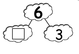 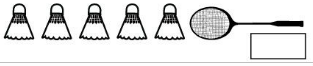 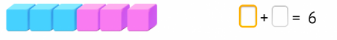 